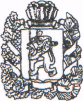 КРАСНОЯРСКИЙ КРАЙ САЯНСКИЙ РАЙОНАдминистрация Большеильбинского сельсоветаПОСТАНОВЛЕНИЕ27.12.2022                             с.Большой Ильбин                                         № 25О внесении изменений в постановление администрации Большеильбинского сельсовета от 25.02.2017 № 1 « Об утверждении Положения об оплате труда работников Большеильбинского сельсовета, не являющихся лицами, замещающими муниципальные должности муниципальных служащих,  на которых по состоянию на 30.09.2013 года  действует тарифная система оплаты труда ( в ред. постановлений от 14.09.2018 № 18, от 26.09.2019 №7, от 20.04.2020 №6, от 09.10.2020 №15, от 11.01.2021 №1, от 20.04.2021 №12, от 27.12.2021 №23, от 27.12.2022 №9.) .В соответствии с Законом Красноярского края от 09.12.2022 года № 4-1353 «О внесении изменений в статью 4   Закона края «О системах оплаты труда работников краевых государственных учреждений», руководствуясь статьей 21 Устава Большеильбинского сельсовета ПОСТАНОВЛЯЮ:В постановление администрации Большеильбинского сельсовета от  25.02.2017 № 1 « Об утверждении Положения об оплате труда работников Большеильбинского сельсовета, не являющихся лицами, замещающими муниципальные должности муниципальных служащих,  на которых по состоянию на 30.09.2013 года  действует тарифная система оплаты труда ( в ред. постановлений от 14.09.2018 № 18, от 26.09.2019 №7, от 20.04.2020 №6, от 09.10.2020 №15, от 11.01.2021 №1, от 20.04.2021 №12, от 27.12.2021 №23, от 27.12.2022 №9.) . внести следующие изменения:Абзац 5 пункта 4.4 раздела 4 Положения об оплате труда работников Большеильбинского сельсовета, не являющихся лицами, замещающими муниципальные должности муниципальных служащих,  на которых по состоянию на 30.09.2013 года  действует тарифная система оплаты труда изложить в новой редакции:«При расчете персональных выплат в целях обеспечения региональной выплаты применять размер минимальной заработной платы с 01.01.2023 года в сумме 25 988,0  рублей». Контроль за исполнением настоящего постановления оставляю за собой.Настоящее постановление вступает в силу со дня его официального опубликования в газете «Ильбинский вестник»,  и распространяется на правоотношения, возникшие с 01.01.2023 года, а также подлежит размещению на странице Большеильбинского сельсовета официального сайта администрации Саянского района www/ adm-sayany.ru в информационно-телекоммуникационной сети Интернет.Глава Большеильбинского сельсовета                                                           В.В.Рябцев